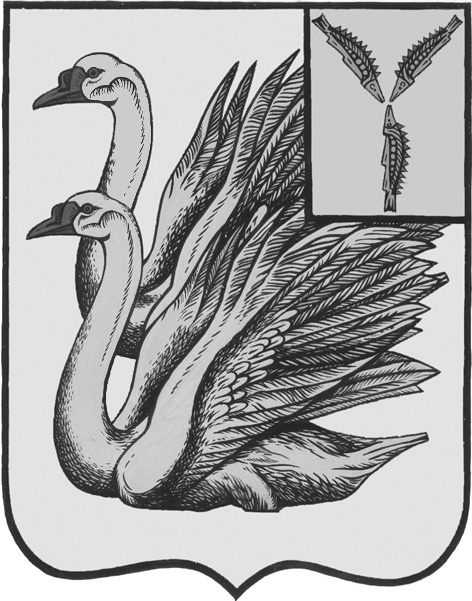 АДМИНИСТРАЦИЯ КАЛИНИНСКОГО МУНИЦИПАЛЬНОГО РАЙОНА САРАТОВСКОЙ ОБЛАСТИП О С Т А Н О В Л Е Н И Еот 02 июня 2022 года № 669г. КалининскО проведении общегородского конкурса«Благоустройство МО г. Калининск»В рамках проведения мероприятий по благоустройству, санитарной очистке населенных пунктов Калининского муниципального района, улучшения их облика, сохранения муниципального и жилого фонда, содержания фасадов зданий и домов, сохранения зеленых насаждений, малых форм архитектуры и создания праздничной атмосферы, руководствуясь Уставом Калининского муниципального района Саратовской области, ПОСТАНОВЛЯЕТ:1. Управлению жилищно-коммунального хозяйства администрации муниципального района с 10 июня 2022 года по 23 июня 2022 года провести общегородской конкурс «Благоустройство МО г. Калининск».2. Утвердить состав оргкомитета по подготовке и подведению итогов конкурса, согласно приложению №1.3. Утвердить положение о порядке проведения конкурса «Благоустройство МО г. Калининск», согласно приложению №2.4. Утвердить смету расходов на проведение конкурса «Благоустройство МО г. Калининск», согласно приложению №3.5. Ответственным за использование денежных средств, выделенных для материально - технического обеспечения конкурса «Благоустройство МО г. Калининск», за исполнение проведения общегородского конкурса «Благоустройство МО г. Калининск» назначить начальника управления жилищно-коммунального хозяйства администрации муниципального района Сучкова И.В.6. Начальнику управления по вопросам культуры, информации и общественных отношений администрации муниципального района Тарановой Н.Г. разместить настоящее постановление на официальном сайте администрации Калининского муниципального района Саратовской области в сети «Интернет».7. Директору - главному редактору МУП «Редакция газеты «Народная трибуна» Сафоновой Л.Н. опубликовать настоящее постановление в районной газете «Народная трибуна», а также разместить в информационно-телекоммуникационной сети «Интернет» общественно-политической газеты Калининского района «Народная трибуна».8. Настоящее постановление вступает в силу после его официального опубликования (обнародования).9. Контроль за исполнением настоящего постановления возложить на первого заместителя главы администрации муниципального района Кузину Т.Г.Глава муниципального района                                                          В.Г. ЛазаревИсп.: Денисевич И.А.Приложение №1 к постановлению администрации МР от 02.06.2022 года №669Должностной составоргкомитета по подготовке и подведению итогов конкурсаВерно:Начальник отдела делопроизводстваадминистрации МР                                                                           О.И. СигачеваПриложение №2 к постановлению администрации МР от 02.06.2022 года №669Положениео порядке проведения конкурса «Благоустройство МО г. Калининск»1. Общие положения1.1. Положение определяет порядок и условия организации и проведения конкурса «Благоустройство МО г. Калининск», санитарное состояние и необычное оформление элементами малой архитектурной формы придомовых территорий к частным домовладениям и многоквартирным жилым домам, территорий, прилегающим к предприятиям, учреждениям и организациям всех форм собственности.1.2. Цель конкурса - создание чистоты, порядка и красоты города, стимулирование жителей и руководителей предприятий, учреждений и организаций различных форм собственности добиваться наилучших результатов в содержании, благоустройстве и санитарном состоянии прилегающих территорий.1.3. Конкурс будет проводиться по четырем номинациям:- «Самая благоустроенная территория предприятия, организации, учреждения города»;- «Самая благоустроенная территория предприятия торговли»;- «Самая благоустроенная территория индивидуального жилого дома»;- «Самая благоустроенная территория многоквартирного жилого дома».1.4. Организатором конкурса является администрация Калининского муниципального района. Подведение итогов конкурса осуществляет комиссия из состава организационного комитета, утвержденная настоящим постановлением.2. Условия конкурса2.1. Для участия в конкурсе приглашаются предприятия, учреждения и организации всех форм собственности, жители частных домовладений и жители многоквартирных домов, осуществляющие свою деятельность и проживающие на территории муниципального образования г. Калининск Калининского муниципального района.2.2. Участники конкурса должны своевременно спланировать, организовать и выполнить комплекс работ по благоустройству и санитарному состоянию территорий, провести работы по приведению фасадов зданий и домов в удовлетворительное состояние, а также провести работы по озеленению территорий, организовать цветочные насаждения, предусмотреть разнообразные малые формы архитектуры, выполнить работы по декоративному оформлению территории.2.3. Заявки на участие в конкурсе подаются в письменном виде.В Заявке указывается:- адрес претендента на участие в конкурсе, контактный телефон;- наименование организации (правовой статус);- Ф.И.О. участника;- наименование номинации, в которой будет участвовать претендент.Заявка подается в управление жилищно-коммунального хозяйства администрации Калининского муниципального района до 23 июня 2022 года (включительно), в следующее время:- понедельник - четверг: с 8:00 час до 17:00 час (с 12:00 час до 13:00 час перерыв на обед);- пятница: с 8:00 час до 16:00 час (с 12:00 час до 13:00 час перерыв на обед).24 июня 2022 года комиссия из состава оргкомитета определяет 3 победителей (1 место, 2 место, 3 место) в каждой номинации, путем открытого голосования каждого члена оргкомитета присутствующего на заседании. По результатам работы комиссии из состава оргкомитета секретарь оргкомитета оформляет Протокол с решением комиссии по каждой из четырех номинаций победители конкурса (1 место, 2 место, 3 место), с обозначением вручаемых ценных подарков. Победителем считается претендент набравший большее количество голосов комиссии из членов оргкомитета.2.4. Награждение победителей конкурса будет производиться 25.06.2022 года в 20:20 час на центральной площади г. Калининска при проведении праздничных мероприятий посвященных Дню города.3. Условия (критерии) оценки3.1. Звание «Самая благоустроенная территория предприятия, организации, учреждения города» определяется по следующим условиям:- общий вид и эстетическое состояние здания (офиса);- благоустройство и озеленение прилегающей территории (обустройство газонов, разбивка клумб, посадка цветов, кустарников, деревьев и уход за ними, организация и оформление мест отдыха, содержание территории стоянки автотранспорта, наличие декоративного оформления и другое);- активное участие в общегородских субботниках и санитарных днях.В данной номинации могут принимать участие предприятия, организации и учреждения всех сфер собственности, в том числе организации коммунального комплекса.3.2. Звание «Самая благоустроенная территория предприятия торговли» определяется по следующим условиям:- общий вид и эстетическое состояние здания;- благоустройство и озеленение прилегающей территории (обустройство газонов, разбивка клумб, посадка цветов, кустарников, деревьев и уход за ними, организация и оформление мест отдыха, содержание территории стоянки автотранспорта, наличие декоративного оформления и другое);- активное участие в общегородских субботниках и санитарных днях.В данной номинации могут принимать участие предприятия торговли всех сфер деятельности.3.3. Звание «Самая благоустроенная территория индивидуального жилого дома» определяется по следующим условиям:- общий вид и эстетическое состояние дома, забора;- наличие и освещенность номерного знака на домовладении;- наличие и исправность почтового ящика, звонка;- благоустройство прилегающей к дому территории, ее санитарное состояние, отсутствие свалок, строительных материалов, дров;- наличие и сохранность насаждений, цветника, ухоженной лужайки, спортивных и детских игровых элементов, наличие малых архитектурных форм и декоративного оформления;- отсутствие фактов самовольной установки гаражей, стоянок постоянного хранения техники.3.4. Звание «Самая благоустроенная территория многоквартирного жилого дома» определяется по следующим условиям:- активное участие жителей многоквартирного дома в благоустройстве и озеленении придомовой территории, ее оформлении (разбивка клумб, посадка деревьев, кустарников, цветов и уход за ними, оформление мест отдыха, наличие скамеек, бордюров, содержание стоянки автотранспорта, наличие малых архитектурных форм, декоративного оформления и другое);- содержание и оформление спортивных и детских площадок;- содержание в удовлетворительном состоянии мест общего пользования, подвалов, чердаков, балконов, лоджий в порядке;- поддержание чистоты и порядка в подъездах (наличие исправного освещения входов в подъезды, на лестничных площадках, исправность оконных рам, дверных блоков в подъездах, сохранность лестничных перил, почтовых ящиков);- отсутствие самовольного размещения информации на дверях подъездов, стенах домов, наличие доски объявления.4. Сроки проведения конкурсаНачало подачи заявок - с даты размещения данного постановления на официальном сайте администрации Калининского муниципального района Саратовской области, в общественно-политической газете «Народная трибуна».Окончание подачи заявок - 23 июня 2022 года в 17:00 час.5. Подведение итогов конкурса5.1. Итоги конкурса подводятся комиссией из состава оргкомитета 24 июня 2022 года. Результаты размещаются в общественно-политической газете «Народная трибуна» и на официальном сайте администрации Калининского муниципального района Саратовской области путем опубликования Протокола с решением комиссии.5.2. По каждой из 4 номинаций устанавливается 3 призовых места, каждый победитель награждается благодарственным письмом главы Калининского муниципального района и ценными подарками в день празднования Дня города 25 июня 2022 года.6. Финансирование конкурсаФинансирование конкурса осуществляется за счет средств бюджета МО город Калининск в рамках исполнения полномочий по «Созданию условий для организации досуга и обеспечения жителей МО г. Калининск услугами организаций культуры».Верно:Начальник отдела делопроизводстваадминистрации МР                                                                           О.И. СигачеваПриложение №3к постановлению администрации МР от 02.06.2022 года №669Смета расходовна проведение конкурса«Благоустройство МО г. Калининск».Верно:Начальник отдела делопроизводстваадминистрации МР                                                                             О.И. Сигачева- первый заместитель главы администрации муниципального района, председатель оргкомитета;- первый заместитель главы администрации муниципального района, председатель оргкомитета;- начальник управления жилищно-коммунального хозяйства администрации муниципального района, заместитель председателя оргкомитета;- начальник управления жилищно-коммунального хозяйства администрации муниципального района, заместитель председателя оргкомитета;- старший инспектор отдела благоустройства и дорожного хозяйства управления жилищно-коммунального хозяйства администрации муниципального района, секретарь оргкомитета- старший инспектор отдела благоустройства и дорожного хозяйства управления жилищно-коммунального хозяйства администрации муниципального района, секретарь оргкомитетаЧлены оргкомитета:- заместитель главы администрации муниципального района по социальной сфере, начальник управления образования;- заместитель главы администрации муниципального района по социальной сфере, начальник управления образования;- руководитель аппарата администрации муниципального района;- руководитель аппарата администрации муниципального района;- начальник отдела экономики и потребительского рынка администрации муниципального района;- начальник отдела экономики и потребительского рынка администрации муниципального района;- начальник отдела по благоустройству и дорожному хозяйству управления жилищно-коммунального хозяйства администрации муниципального района;- начальник отдела по благоустройству и дорожному хозяйству управления жилищно-коммунального хозяйства администрации муниципального района;- директор - главный редактор МУП «Редакция газеты «Народная трибуна»- директор - главный редактор МУП «Редакция газеты «Народная трибуна»№Наименование расходовКоличествоЦена Сумма Приобретение канцелярских товаров для проведения конкурса «Благоустройство МО г. Калининск»Приобретение канцелярских товаров для проведения конкурса «Благоустройство МО г. Калининск»Приобретение канцелярских товаров для проведения конкурса «Благоустройство МО г. Калининск»Приобретение канцелярских товаров для проведения конкурса «Благоустройство МО г. Калининск»Приобретение канцелярских товаров для проведения конкурса «Благоустройство МО г. Калининск»1Рамки деревянные со стеклом;Благодарственные письма1212190-0028-002 280-00336-00Приобретение ценных подарков для победителей конкурса «Благоустройство МО г. Калининск»Приобретение ценных подарков для победителей конкурса «Благоустройство МО г. Калининск»Приобретение ценных подарков для победителей конкурса «Благоустройство МО г. Калининск»Приобретение ценных подарков для победителей конкурса «Благоустройство МО г. Калининск»Приобретение ценных подарков для победителей конкурса «Благоустройство МО г. Калининск»2Призы за 1 местоБензиновый триммер47 012-0028 048-003Призы за 2 местоТачка строительная44 000-0016 000-004Призы за 3 местоСтол с креслами (садовые)Арка под цветыСкамья садовая1213 200-003 000-003 360-003 200-006 000-003 360-00Итого20 790-0059 224-00